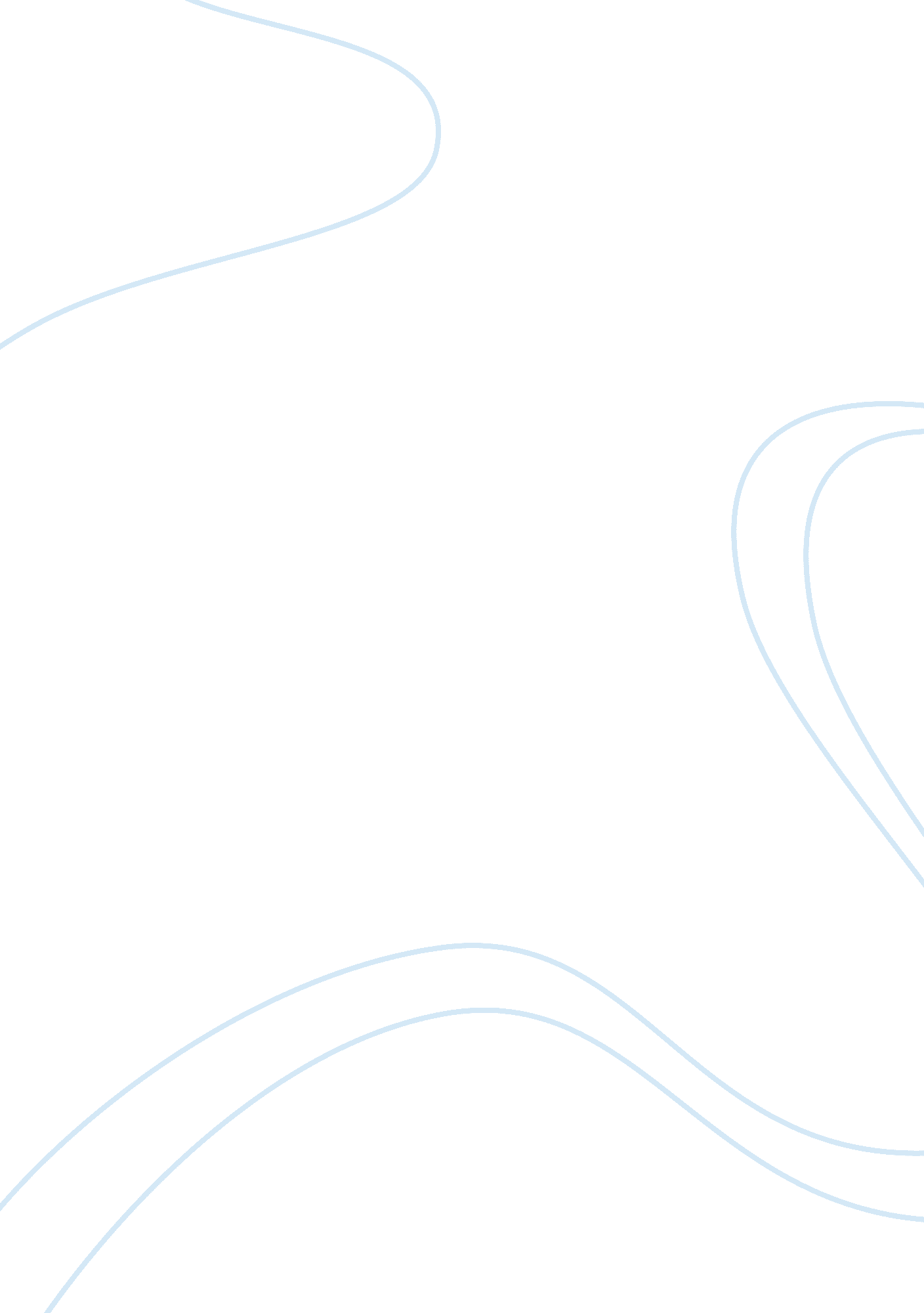 Experience with paramahansa yogananda's self realization fellowship the lake shri...Philosophy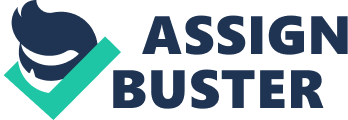 Topic: EXPERIENCE WITH PARAMAHANSA YOGANANDAS SELF REALIZATION FELLOWSHIP " THE LAKE SHRINE’’ It was overwhelming from the entrance. The cool breeze brought comfort that made me forget problems. I moved around to have a proper view of the place but the colorful flowers caught my eyes. Near the flowers, I had an excellent view of the quiet, peaceful lake shrine. Seeing the attractive swans swim in the lake among them ducks was amazing and my best experience. It brought to me the philosophical argument that reality is interconnected and unified. The bird’s togetherness made me meditate and came to reality that God and the essence of unity created all. 
On the other side were plaques with inspirational and moving scriptures on them. Statues of Mahatma Gandhi, Jesus, and Lord Buddha were some of the statues in the beautiful garden. The writings on them were uplifting and people gathered around in meditation and repentance. On joining them, I could see love among the people around courtesy of the passed on legends and what came to my mind is the philosophical saying that if you care about others you are doing good to yourself. 
There was a temple in the garden where individuals were taught about religion and way of living. Looking at the portraits, I came to understand that Yogananda believed that one comes to know God through intuition. All religions were in the temple who called their Gods in different names which made me meditate on the philosophical saying that there exist different Gods in different situations. The site does not only give spiritual teachings and comfort but also gives the opportunity to learn about other religions. 